陈金华在社科部复旦校庆报告会上的发言稿        中国梦释义——中国梦，每个中国人的梦一、“中国梦”缘起新一代领导集体被称之为“梦之队”。习近平九提“中国梦”。央视记者实地采访“你的梦想是什么?”习近平总书记在参观《复兴之路》展览时指出，“实现中华民族伟大复兴，就是中华民族近代以来最伟大的梦想。”这一解释，饱含着对近代以来中国历史的深刻洞悉，彰显了全国各族人民的共同愿望和宏伟愿景；在十二届全国人大一次会议闭幕会上，中国新任国家主席习近平向全国人大代表发表自己的就任宣言。他在近25分钟的讲话中，9次提及“中国梦”，44次提到“人民”，共获得了10余次掌声，有关“中国梦”的论述更一度被掌声打断。习近平说，“中国梦是民族的梦，也是每个中国人的梦。”中国梦归根到底是人民的梦，必须紧紧依靠人民来实现，必须不断为人民造福。 二、“中国梦”的本质内涵“中国梦”就是中国特色社会主义共同理想：A、全面建成小康社会；B、到本世纪中叶基本实现现代化；C、把我国建成富强民主文明和谐的社会主义现代化国家；D、实现中华民族的伟大复兴——实现国家富强、民族复兴、人民幸福、社会和谐；具体涵盖两个百年的发展战略目标：中国共产党成立一百年时全面建成小康社会，新中国成立一百年时建成富强民主文明和谐的社会主义现代化国家。 三、中国梦的生成根源——百年屈辱，百年渴望1840年的鸦片战争,大英帝国用“坚船利炮”，击碎了“居天地之中者曰中国”的“天朝上国”迷梦。从1840到1919年的80年间，中国与列强签订了900多个丧权辱国的不平等条约，平均约每月一个。“和约”越签越多，而和平与安全却越来越少。中华民族面对“千年未有之变局”“千年未有之强敌”，中华儿女萌生了一个执着的梦想，一个民族复兴的梦想。这个“梦”是被“打”出来的。落后就会挨打，生存必须自强。随着资本主义生产方式的兴起，随着近代工业革命脚步的加快，中国很快落伍了。固步自封的封建统治者仍然沉浸在往日的辉煌所造就的梦想之中，等待着“万国来仪”。可等来的却是西方列强的船坚炮利，等来的却是亡国灭顶之灾。中国逐步沦为半殖民地半封建社会。一系列的侵略战争接踵而至，一系列的不平等条约被迫签订，中华民族遭受的屈辱与苦难世所罕见。多少仁人志士苦苦求索、孜孜探寻；为了国家、民族的富强之梦，从林则徐、魏源的“睁开眼睛看世界”，到李鸿章、曾国藩的“洋务运动”，从康有为、梁启超的“戊戌变法”，到孙中山领导的辛亥革命，历经一次次的失败，但强国之梦从未泯灭。“雄关漫道真如铁，而今迈步从头越”。真正把中国人民和中华民族带上实现“中国梦”的人间正道的，是中国共产党人。中国共产党自1921年诞生之日起，就在华夏大地掀起了一场前所未有的彻底反帝反封建的民主革命。在这场前无古人的伟大革命中，中国共产党迅速成长起来，经历过一次又一次血与火的考验。从大革命失败的血雨腥风到井冈山的星火燎原，从第五次反“围剿”失败到经过万里长征后在抗日烽火中再起，从奋起反击国民党军的全面内战到五星红旗在天安门广场冉冉升起；梦想是激励人们发奋前行的精神动力，实现中华民族伟大复兴，是全体中华儿女的伟大梦想和共同愿望，也是中国近现代史的主题。在绝境中猛醒、在苦难中奋起的中华民族，为民族大义所激奋，日益紧密地凝聚在民族复兴的伟大旗帜下；为了改变国家和民族的命运，一批又一批仁人志士进行了艰辛努力和不懈探索。“中国梦”是中华民族自强不息的不竭动力。梦想不灭，希望永在；近代以来中华民族曾经饱受欺凌，山河破碎、民生凋敝，但“中国梦”给人以希望、给人以信心、给人以力量。历史不能忘却，中国共产党为了实现“中国梦”牺牲了数百万优秀党员，中华民族牺牲了上千万英雄儿女，英烈们的鲜血染红了五星红旗。对于这段历史、对于为这段历史而献身的先烈，我们要永远铭记。近代以来中华民族的历史命运实现了两个“不可逆转”：不可逆转地结束了内忧外患、积贫积弱的悲惨命运；不可逆转地开启了不断发展壮大、走向复兴的历史进程。四、中国人寻梦圆梦是一个艰辛的历史过程。 实现伟大的梦想，想要一帆风顺，没有牺牲，不付出代价，是难以想象的。在一个经济文化落后的东方大国实行彻底的民主革命并取得胜利固然不易，在这样的大国穷国中建设社会主义现代化国家更是一件前无古人的伟业。“大跃进”和“文化大革命”的沉痛教训。改革开放极大地改变了中国的面貌；极大地解放和发展了社会生产力，人民生活水平实现从温饱到总体小康的历史性跨越；创造出令世人惊叹的中国奇迹。开辟中国特色社会主义道路，形成中国特色社会主义理论体系，确立中国特色社会主义制度；形成了最鲜明的中国特色、中国经验。道路、理论、制度“三位一体”支撑的“中国梦”；分别以实现途径、行动指南、根本保障共同支撑着中国特色社会主义伟大实践，在中国特色社会主义道路上，我们创造了同期世界上大国最快的经济增长速度、最快的对外贸易增长速度、最快的外汇储备增长速度、最快且人数最多的脱贫致富速度、最大规模的社会保障体系；今天的世界对“中国奇迹”充满惊叹、对中华文化充满兴趣；今天的中华民族越来越走向世界舞台的显著位置，赢得越来越多的民族荣耀与民族尊严。实现伟大的中国梦需要经过“三部曲”：第一部曲，用20年时间，到中国共产党成立100年时全面建成小康社会。“五位一体”的目标体系。第二部曲，再用30年时间，到新中国成立100周年，全面实现中国特色社会主义现代化。第三部曲，在整个21世纪一步步实现中华民族的伟大复兴。五、中国梦实现的根本途径。实现中国梦必须走中国道路——这就是中国特色社会主义道路。实现中国梦必须弘扬中国精神——这就是以爱国主义为核心的民族精神，以改革创新为核心的时代精神。实现中国梦必须凝聚中国力量——这就是中国各族人民大团结的力量。中国特色社会主义是实现“中国梦”的唯一正确道路。梦想连接道路，道路决定命运。只有在中国共产党的领导下，走中国特色社会主义道路，才能实现伟大的“中国梦”。中国共产党自诞生之日起，就自觉肩负起实现中华民族伟大复兴的神圣使命，团结带领全国各族人民完成了民族独立和人民解放的历史任务。90多年来，我们党紧紧依靠人民，把马克思主义基本原理同中国实际和时代特征结合起来，独立自主走自己的路，历经千辛万苦，付出各种代价，取得革命建设改革伟大胜利，开创和发展了中国特色社会主义，从根本上改变了中国人民和中华民族的前途命运。高举中国特色社会主义伟大旗帜，这关乎党的命脉，关乎国家前途、民族命运、人民幸福。因此，我们既不走封闭僵化的老路、也不走改旗易帜的邪路。必须坚持“三个自信”：“道路自信、理论自信、制度自信”。中国特色社会主义道路自信，就是在中国共产党领导下，立足基本国情，以经济建设为中心，坚持四项基本原则，坚持改革开放，解放和发展社会生产力，建设社会主义市场经济、社会主义民主政治、社会主义先进文化、社会主义和谐社会、社会主义生态文明，促进人的全面发展，逐步实现全体人民共同富裕，建设富强民主文明和谐的社会主义现代化国家。中国特色社会主义理论体系自信，就是包括邓小平理论、“三个代表”重要思想、科学发展观在内的科学理论体系，是对马克思列宁主义、毛泽东思想的坚持和发展。中国特色社会主义制度自信，就是人民代表大会制度的根本政治制度，中国共产党领导的多党合作和政治协商制度、民族区域自治制度以及基层群众自治制度等基本政治制度，中国特色社会主义法律体系，公有制为主体、多种所有制经济共同发展的基本经济制度，以及建立在这些制度基础上的经济体制、政治体制、文化体制、社会体制等各项具体制度。总之，中国特色社会主义道路是实现途径，中国特色社会主义理论体系是行动指南，中国特色社会主义制度是根本保障，三者统一于中国特色社会主义伟大实践。    六、关于中国梦必须厘清以下若干关系。第一，中国梦有别于美国梦。“中国梦”以家国情怀为特征。中国梦的具体目标——实现中华民族伟大复兴两个百年的发展战略：中国共产党成立一百年时全面建成小康社会，新中国成立一百年时建成富强民主文明和谐的社会主义现代化国家。毛泽东1962年说过：“要赶上和超过世界上最先进的资本主义国家，没有100多年时间我看是不行的”；邓小平在制定三步发展战略时，提出到21世纪中叶接近世界发达国家水平，即接近、赶上和超过世界最发达的国家。美国梦以个人奋斗为特征。著名的民权运动领袖马丁·路德·金（1929—1968）1955年组织蒙哥马利罢车运动，1958年他因流浪罪被逮捕。1963年组织争取黑人工作机会和自由权的华盛顿游行。1964年，他被授予诺贝尔和平奖。1968年4月4日，他在旅馆的阳台被一名刺客开枪正中喉咙致死。马丁·路德·金的演讲(1963年8月28日) 《我有一个梦想》，迫使美国国会在1964年通过——《民权法案》， 宣布种族隔离和种族歧视政策为非法政策。美国政府确定从1986年起每年一月的第三个星期一（金的诞辰为1月15日）为全国纪念日。 第二，中国梦不是狭隘的民族主义之梦，而是使中华民族跻身于世界先进民族行列，为人类作出更大的贡献。实现中华民族伟大复兴的科学含义——实现中华民族伟大复兴，就是要使中华民族跻身于世界先进民族行列，为人类作出更大的贡献。实现中华民族伟大复兴，决不是恢复过去的疆域版图。中国永远不称霸，永远不搞扩张；毛泽东说，“中国应当对于人类有较大的贡献”。第三，中国梦“不仅造福中国人民，而且造福各国人民”。习近平总书记说：“人民对美好生活的向往，就是我们的奋斗目标。”实现中国梦意味着：实现政通人和、国泰民安、经济发展、政治清明、文化繁荣、社会和谐、生态良好、公平正义；实现“五位一体”的中华文明发展：物质文明、政治文明、精神文明、社会文明和生态文明全面发展；实现中华民族伟大复兴，就是要让中国人民有更好的教育、更稳定的工作、更满意的收入、更可靠的社会保障、更高水平的医疗卫生服务、更舒适的居住条件、更优美的环境，让我们的孩子们成长得更好、工作得更好、生活得更好。第四，中国梦“是国家的、民族的梦，也是每一个中国人的梦”。“中国梦”具有时代特征：一是进一步跃升综合国力的“实力特征”。二是进一步提升社会和谐的“幸福特征”。三是进一步演进中华文明复兴中的“文明特征”。四是进一步促进人全面发展的“价值特征”。这是马克思主义的最高价值目标：“每个人的自由发展是一切人的自由发展的条件”的“联合体”。生活在我们伟大祖国和伟大时代的中国人民，共同享有人生出彩的机会，共同享有梦想成真的机会，共同享有同祖国和时代一起成长与进步的机会。有梦想，有机会，有奋斗，一切美好的东西都能够创造出来。第五，中国梦绝不是乌托邦式的空想主义之梦，中国道路、中国特色、中国经验、中国案例、中国模式、中国风格、中国气派表明中国梦具有世界意义。“中国梦”的主要动力有三大来源：其一，追求经济腾飞，生活改善，物质进步，环境提升；其二，追求公平正义，民主法制，公民成长，文化繁荣，教育进步，科技创新；其三，追求富国强兵，民族尊严，主权完整，国家统一，世界和平。“风景这边独好”的“中国故事”精彩纷呈；“中国梦”为探索人类文明多样化发展道路开辟了更加光明的前景；中国特色社会主义道路是人类文明发展进程中具有中国风格、中国气派的一条康庄大道，是中华民族的“人间正道”。       当然，包含中国模式在内的中国梦有着不同凡响以及面临的各种挑战：(1) 西方态度的变化： 从忽视到重视；从否认到承认；从戒备到借鉴；(2) 影响的类别：“可仿效的榜样说”；“中国威胁说”；“中国崩溃论”；“中国责任论”；“中国不确定论”；“历史重燃希望说”；(3) 中国模式面临的挑战：资源、环境和人口矛盾突出；对外经济依存度过高，内需不足；非公经济发展存在问题；国际文化市场份额较低；社会群体性事件频发；对西方体制机制盲目崇拜；民主化进程有待加快；两极分化比较严重；人口红利即将用尽，改革本身充满风险，忧患意识不强。因此需要借鉴现代化成功国家的经验：   第一，善于借鉴他国的制度、经验和教训，并按照自己的国情进行改造和创新，形成一套适合自身历史传统和现实国情的独特的发展模式。   第二，较为妥当地处理好传统与现代之间的关系，在现代化潮流面前，正视并改造自身的传统，去其糟粕、留其精华，尤其是挖掘传统中现代性因素来推动现代化，是“成功者”的必然选择。   第三，大力推进以工业化为核心的经济发展，提升综合国力，以此作为政治与社会转型的基础。   第四，正视现代化进程中的各种矛盾与冲突，并尽可能通过协商的方式在内部实现矛盾与冲突的化解。   第五，抓住一切有利的国际机遇，利用自身优势在一个特定领域内脱颖而出，如“亚洲四小龙”的崛起，很大程度上就跟它们抓住了西方国家产业结构更新换代的时机而大力发展劳动密集型产业有关。 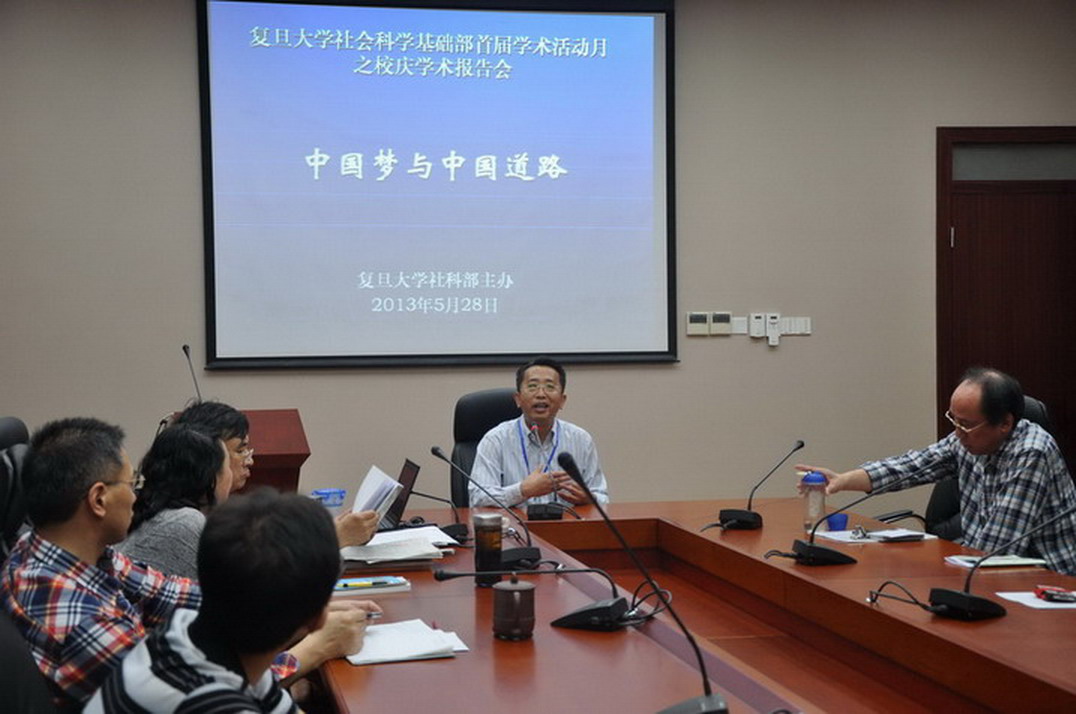 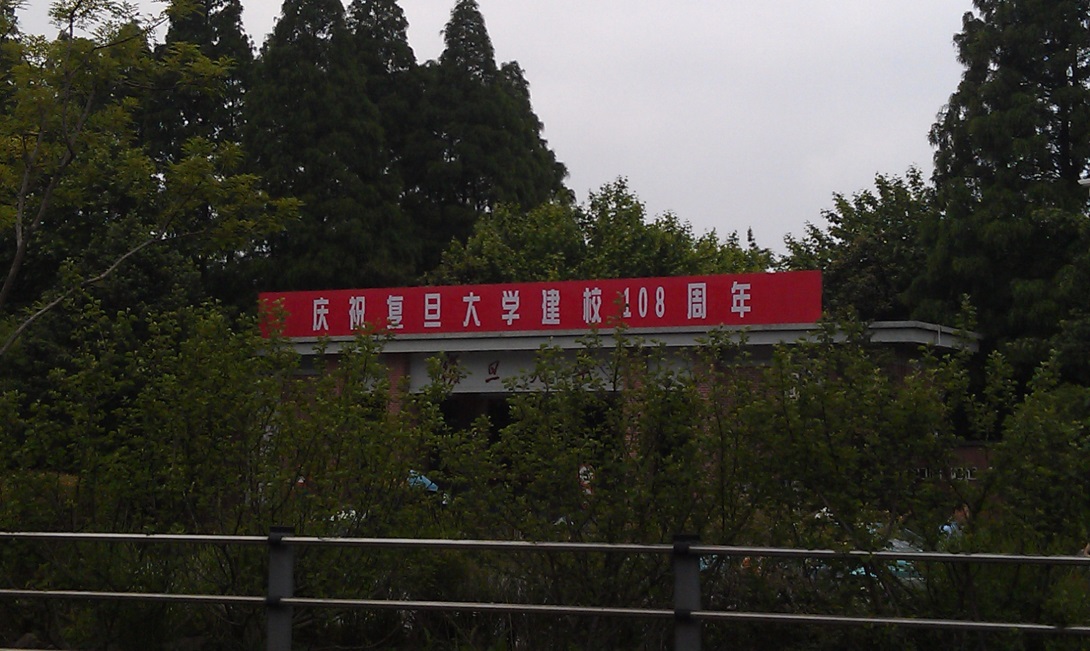 